\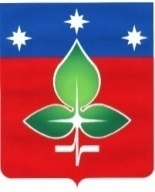 Ревизионная комиссия города ПущиноИНН 5039005761, КПП503901001, ОГРН 1165043053042ул. Строителей, д.18а , г. Пущино, Московская область, 142290Тел. (4967) 73-22-92; Fax: (4967) 73-55-08ЗАКЛЮЧЕНИЕ № 22по результатам финансово-экономической экспертизы проекта постановления Администрации городского округа Пущино «О внесении изменений в муниципальную программу«Цифровое муниципальное образование» на 2020-2024 годы05 августа 2021 г.Основание для проведения экспертизы: Настоящее заключение составлено по итогам финансово-экономической экспертизы проекта постановления Администрации городского округа Пущино «Об утверждении муниципальной программы «Цифровое муниципальное образование» на 2020-2024 годы» на основании:- пункта 2 статьи 157 «Бюджетные полномочия органов государственного (муниципального) финансового контроля» Бюджетного кодекса Российской Федерации;- подпункта 7 пункта 2 статьи 9 «Основные полномочия контрольно-счетных органов» Федерального закона Российской Федерации от 07.02.2011 № 6-ФЗ «Об общих принципах организации и деятельности контрольно-счетных органов субъектов Российской Федерации и муниципальных образований»;- подпункта 3 пункта 4.9 статьи 4 Положения о Ревизионной комиссии города Пущино, утвержденного Решением Совета депутатов города от 19 февраля 2015 г. N 68/13 (с изменениями и дополнениями);- пункта 4 раздела IV Порядка формирования и реализации муниципальных программ городского округа Пущино Московской области, утвержденного Постановлением Администрации городского округа Пущино от 08.11.2016 № 515-п (с изменениями и дополнениями).	1. Цель экспертизы: обоснованность вносимых в муниципальную программу изменений, выявление факторов риска при формировании средств бюджета, создающих условия для последующего неправомерного и (или) неэффективного использования средств бюджета, анализ достоверности оценки объема расходных обязательств, оценка правомерности и обоснованности структуры расходных обязательств муниципальной программы «Цифровое муниципальное образование» на 2020-2024 годы (далее – проект Программы).2. Предмет экспертизы: проект Программы, материалы и документы финансово-экономических обоснований указанного проекта в части, касающейся расходных обязательств городского округа Пущино.3. Правовую основу финансово-экономической экспертизы Постановления о внесении изменений в муниципальную программу составляют следующие правовые акты: Бюджетный кодекс Российской Федерации, Федеральный закон от 06.10.2003 № 131-ФЗ «Об общих принципах организации местного самоуправления в Российской Федерации, постановление Администрации городского округа  Пущино от 25.11.2019 №492-п «Об утверждении перечня муниципальных программ городского округа Пущино», Распоряжение  председателя Ревизионной комиссии города Пущино от 25 декабря 2017 года № 09 «Об утверждении Стандарта внешнего муниципального финансового контроля «Финансово-экономическая экспертиза проектов муниципальных программ».В соответствии с Постановлением Администрации города Пущино от 08.11.2016 №515-п «Об утверждении порядка разработки и реализации муниципальных программ городского округа Пущино Московской области» (с изменениями и дополнениями) с проектом Программы представлены следующие документы:	1) Проект Постановления Администрации городского округа Пущино «О внесении изменений в  муниципальную программу «Цифровое муниципальное образование» на 2020-2024 годы;	2) Паспорт муниципальной программы «Цифровое муниципальное образование»на 2020-2024 годы;            3) Планируемые результаты реализации муниципальной программы «Цифровое муниципальное образование» на 2020-2024 годы,            4) Методика расчета значений планируемых результатов реализации муниципальной программы ««Цифровое муниципальное образование» на 2020-2024 годы,	5) Паспорт подпрограммы 2 «Развитие информационной и технологической инфраструктуры экосистемы цифровой экономика муниципального образования Московской область»;            6) Перечень мероприятий Подпрограммы 2; 	7) Пояснительная записка.	4. При проведении экспертизы представленного проекта постановления установлено следующее:1)  Внесение изменений в муниципальную программу соответствует п.1 раздела IV постановления Администрации города Пущино от 08.11.2016 № 515-п «Об утверждении Порядка разработки и реализации муниципальных программ городского округа Пущино Московской области.2) Объем финансирования приведен в соответствие с Решением Совета депутатов городского округа Пущино №171/36 от 22.07.2021 года «О внесении изменений в решение Совета депутатов городского округа Пущино от 10.12.2020 № 122/25 «О бюджете городского округа Пущино на 2021 год и на плановый период 2022 и 2023 годов».   Изменение объемов финансирования программы приведены в Таблице №1.                                                                                                                       Таблица №1Изменение объемов финансирования муниципальной программы «Цифровое муниципальное образование» на 2020-2024 годы          Общий объем финансирования муниципальной программы увеличился на 0,17% или 175 тыс. рублей и составил 102 222,68 тыс. рублей в связи с изменениями сумм финансирования программы, внесенными в разделе 12.1. «Паспорт подпрограммы 2 «Развитие информационной и технологической инфраструктуры экосистемы цифровой экономики муниципального образования Московской области», где  сумма расходов за счет средств бюджета городского  округа Пущино на 2021 год увеличилась на 40 тыс. руб. и составила 3878,841 тыс. рублей, а сумма расходов средств бюджета Московской области на 2021 год увеличилась на 135 тыс. руб. и составила 1553,41 тыс. рублей.3). В соответствии с письмом Министерства ГУ информационных технологий и связи Московской области внесены следующие изменения:- в разделе 7. «Планируемые результаты реализации муниципальной программы «Цифровое муниципальное образование» на 2020-2024 годы» в подпрограмме 2 «Развитие информационной и технологической инфраструктуры экосистемы цифровой экономики муниципального образования Московской области» изменен показатель 16 «Доля государственных и муниципальных образовательных организаций, реализующих программы начального общего, основного общего, среднего общего образования, в учебных классах которых обеспечена возможность беспроводного широкополостного доступа к информационно-телекоммуникационной сети «Интернет» по технологии WiFi». - в  разделе 8. «Методика расчета значений планируемых результатов реализации муниципальной программы «Цифровое муниципальное образование» на 2020-2024 годы» в подпрограмму 2 «Развитие информационной и технологической инфраструктуры экосистемы цифровой экономики муниципального образования Московской области» дополнена методика расчета  показателя 16: «Доля государственных и муниципальных образовательных организаций, реализующих программы начального общего, основного общего, среднего общего образования, в учебных классах которых обеспечена возможность беспроводного широкополостного доступа к информационно-телекоммуникационной сети «Интернет» по технологии WiFi».	5. Выводы: изменения в муниципальную программу «Цифровое муниципальное образование» на 2020-2024 годы вносятся в соответствии со ст.179 Бюджетного кодекса РФ. Объем финансирования муниципальной программы соответствует объемам бюджетных ассигнований, предусмотренных Решением Совета депутатов городского округа Пущино №171/36 от 22.07.2021 года «О внесении изменений в решение Совета депутатов городского округа Пущино от 10.12.2020 № 122/25 «О бюджете городского округа Пущино на 2021 год и на плановый период 2022 и 2023 годов».Председатель Ревизионной комиссии                                                         Е.Е. ПрасоловаИсточники финансирования муниципальной программы, в том числе по годам:Расходы (тыс. рублей)Расходы (тыс. рублей)Расходы (тыс. рублей)Расходы (тыс. рублей)Расходы (тыс. рублей)Расходы (тыс. рублей)Источники финансирования муниципальной программы, в том числе по годам:Всего2020 год2021 год2022 год2023 год2024 годМП «Цифровое муниципальное образование» на 2020-2024 годы Всего, в том числе по годам:102 047,6825 841,230 288,4823 45122 4670,00Средства федерального бюджета4 255,2304 255,2300    0Средства бюджета Московской области3 898,011 5941  418,41885,60    0Средства бюджета городского округа93 894,4424 247,224 614,8422 565,422 467,00     0Внебюджетные источники00000      0ПРОЕКТ МП "Цифровое муниципальное образование" на 2020-2024 годы,                       Всего, в том числе по годам:102 222,6825 841,2030463,4823 451,0022 467,000,00Средства федерального бюджета4 255,230,004 255,230,000,000,00Средства бюджета Московской области4033,011 594,001553,41885,600,000,00Средства бюджета городского округа93 934,4424 247,2024 654,8422 565,4022 467,000,00Внебюджетные источники0,000,000,000,000,000,00